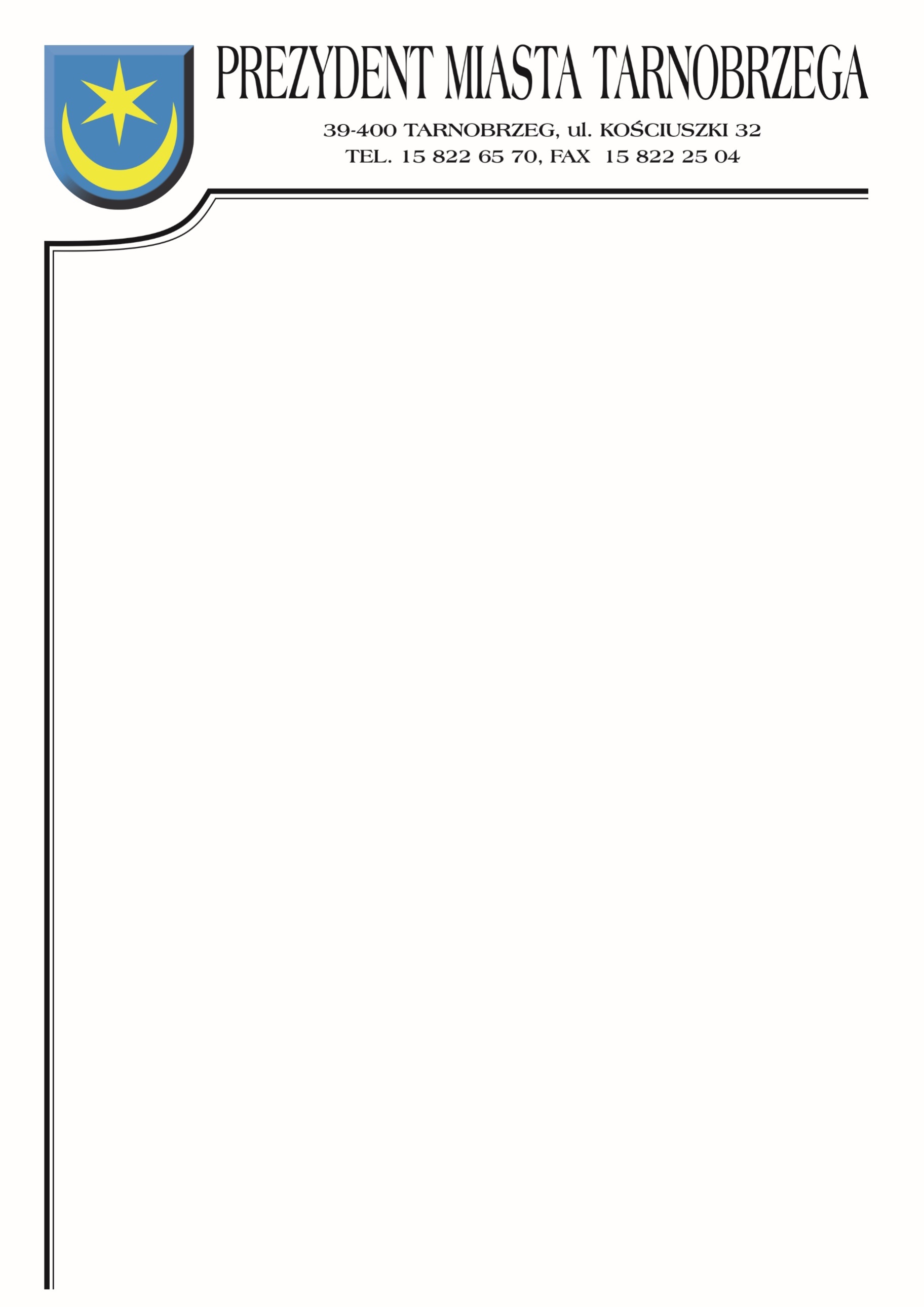 Znak sprawy: BZP-I.271.15.2022		                	    Tarnobrzeg, dnia 14 maja 2022r.INFORMACJE Z OTWARCIA OFERTDotyczy postępowania na wykonanie zadania pn.: ,,Budowa i przebudowa kluczowych dróg w specjalnej strefie ekonomicznej, turystyczno-rekreacyjnej oraz centrum miasta Tarnobrzega” – 4 zadania.Działając zgodnie z art. 222 ust. 5 ustawy z dnia 11 września 2019 roku Prawo zamówień publicznych |(t.j. Dz. U. z 2021 r., poz. 1129 ze zm.) Zamawiający informuje, że 
w postępowaniu wpłynęły następujące oferty:Numer ofertyNazwa (firma) i adres wykonawcyCena netto/brutto1.Konsorcjum Lider- PBI Infrastruktura S.A.ul. Kolejowa 10E, 23-200 KraśnikPartner- PBI WMB Sp. z o.o. ul. Błonie 827-600 SandomierzZadanie 17 417 736,22 zł9 123 815,55 złZadanie 25 790 125,78 zł7 121 854,71 złZadanie 35 868 769,43 zł7 218 586,40 złZadanie 418 886 259,48 zł23 230 099,16 zł2STRABAG Sp. z o.oul. Parzniewska 1005-800 PruszkówZadanie 18 451 266,02 zł10 395 057,20 złZadanie 27 735 914,00 zł9 515 174,22 złZadanie 37 111 604,07 zł8 747 273,01 zł